جامعة محمد الآمين دباغين –سطيف 2-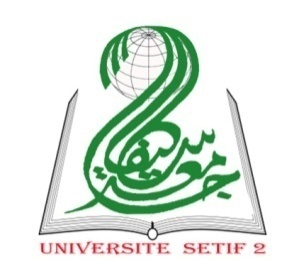 كلية: الحقوق و العلوم السياسيةبطاقة معلومات للمترشح-مسابقة وطنية للالتحاق بالتكوين في الطور الثالث (دكتواراه ل.م.د)2018/2017الميدان : ........................           الشعبة:    أولا:معلومــــــــــــات عـــــــــــــــــــامة:الاسم:                 اللقب:  تاريخ ومكان الازدياد:العنوان الشخصي:الهاتف:                 البريد الإلكتروني:                                        الوضعية المهنية:تخصص البكالوريا:                  سنة الحصول عليها:            المعدل:                  التقدير:ثانيا: شــــــــــــــهادة الليســــــــــــــانسالتخصص:تاريخ الحصول عليها:  .............                            المؤسسة الجامعية:.........................عنوان مذكرة الليسانس:  ............................................................................................                       العلامة:                              التقدير:دورات النجاح لكل سداسي: السداسي الأول:                     السداسي الثاني:                             السداسي الثالث:السداسي الرابع:                    السداسي الخامس:                           السداسي السادس:ثالثا: شــــــــهادة الماستـــــــــــــــــرالتخصص:تاريخ الحصول عليها:  .................                         المؤسسة الجامعية:........................دورات النجاح لكل سداسي: السداسي الأول:                  السداسي الثاني:                       السداسي الثالث:                السداسي الرابع:    عنوان مذكرة الماستر:................................................................................................العلامة:                            التقدير:         عنوان تخصص الدكتوراه المرغوب الترشح للالتحاق بها:   *............................. ................التاريخ والتوقيع:..../09/2017الصورة